PETEK, 22. 5. 2020 TJA 8 (skupina Ahačič: Anan, Ana, Matic, Gaj, Ermin, Kristjan, Anja, Ema, Matija, Jaka, Eldar, Anel) Spet se vračamo k Nicoletti. Najprej si oglej posenetek, kjer dekleta, ki so delala v tujini kot ‘au pair’, govorijo o svojih izkušnjah:https://www.youtube.com/watch?v=E2TDZOeyKPkVčasih pa življenje ‘au pair’ ni le rožnato. Poslušaj in preberi, kaj se dogaja Nicoletti.  V zvezek napiši naslov Have you done the hoovering yet? (= Si že posesala?).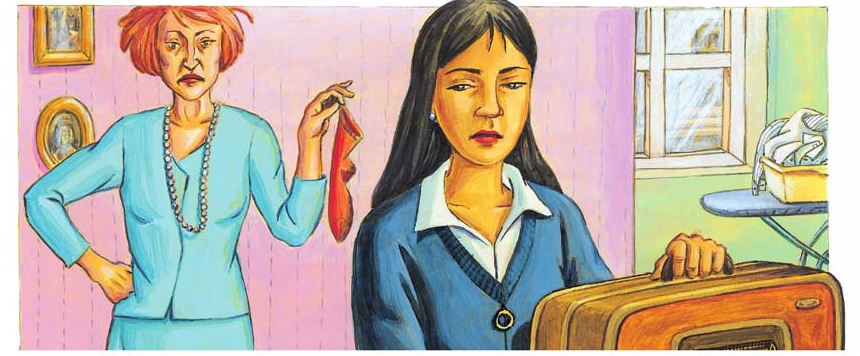 UČ str. 108/1 Posnetek:https://touchstone.si/audio/ts8/108_Have_you_done_the_hoovering_yet.mp3Besedišče:properly = pravilno, ustreznospick and span = kot iz škatliceservant = služabniksmelly = smrdljivcome over = popasti (Kaj jo je popadlo?)Na kratko odgovori na vprašanja:Has Nicoletta made the beds properly?Which phrase does Nicoletta use to describe a clean bathroom?Has Nicoletta hung out the washing?Name two more things that Nicoletta hasn’t done yet.How does Nicoletta react at the end?Reši nalogo (UČ str. 109/2). Ni ti treba pisati povedi, ampak samo naredi kljukico v pravilni okvirček (YES, če je delo opravljeno, NO, če delo ni opravljeno).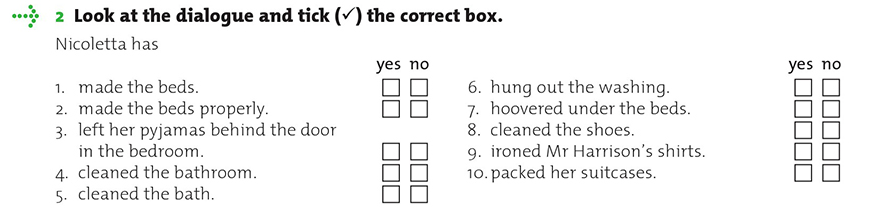 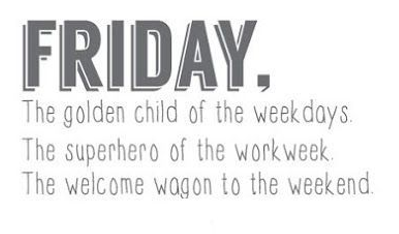 